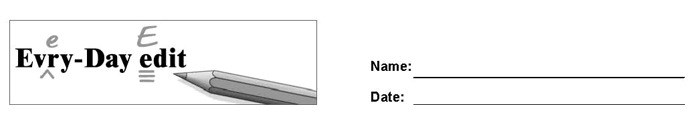 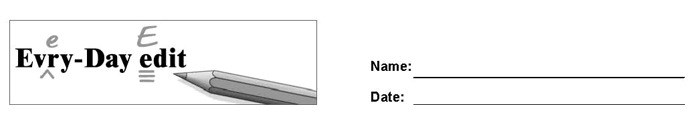 Booker T. WashingtonCan you find and mark the errors in the paragraph below? You might look for errors of capitalization, punctuation, spelling, or grammar.  “No race can prosper, Booker T. Washington wrote “until it learns that their is as much dignity in tilling a field as in writing a pome.” Washington was born in April 1856. As a slave on a virginia plantation, he was not allow to enter the nearby school because he was black. He still walk to school each day, how ever, not as a student, but to carry the books of the plantation owners daughter. Later he went to a all-black school and became a leading black educator.© 2021 by Education World®. Education World grants users permission to reproduce this work sheet for educational purposes only. al purposes only.  